Erasmus Španija-Pamplona 2013/2014Že v začetku študija na FKBV sem imel nekakšno željo, da bi šel preko programa Erasmus v tujino. Predvsem sem imel strah glede tujega jezika, ampak zdaj vidim, da je to najmanjši problem! Glede države nisem imel preveč pomislekov, saj mi je Španija že od nekdaj pri srcu, prav tako pa tudi sama španščina. Zato je bila odločitev da grem na Universidad Publica de Navarra, kar lahka. Ta univerza se nahaja v mestu Pamplona, ta pa se nahaja v severnem delu Španije.Sam odhod v Španijo se je zgodil konec avgusta, saj smo tukaj že v septembru pričeli s predavanji. Moje obveznosti v prvem semestru so bili 4 predmeti, katere sem uspešno opravil. Iz prve roke vam  povem, da ni kar tako preprosto narediti obveznosti, kot se sprva zdi. Seveda je potrebno vložiti, kar nekaj truda, ampak tako je življenje. Nič ne pride samo od sebe. Torej, tukaj sem 3 predmete poslušal v španskem jeziku ter enega v angleškem. Veliko je individualnega dela kot tudi skupinskega. Veliko več kot pri nas. Ampak kljub temu je to odlična priložnost za nas. S študijem v tujini ne pridobiš samo dodatno znanje na fakulteti, temveč veliko samostojnosti,  saj si primoran vse postoriti sam. V teh 6 mesecih je moj nivo angleščine vsekakor boljši, predvsem pa nivo španščine, ki je bil bolj nizek, zdaj pa je stvar občutno boljša. Kaj ti Erasmus  izmenjava še prinese? Vsekakor veliko novih poznanstev ter prijateljev. Tukaj smo tuji študenti iz celega sveta. Južna Koreja, Tajvan, Japonska, Kitajska, Avstralija, Brazilija, Ekvador, Mehika, ZDA, Kanada, Mozambik ter skoraj  celotna Evropa. Verjemite, da je to nekaj najboljšega, kar lahko doživiš. Potem seveda podrobno spoznaš špansko kulturo, njihovo hrano,…Najtežje je bilo ob koncu prvega semestra, ko so se prijatelji poslavljali, saj so bili tukaj samo za en semester in so odhajali domov. Zdaj ob začetku drugega semestra pa vsekakor lahko rečem, da mi nikakor ni žal za to odločitev in bi se z veseljem še enkrat odločil za to!Vid ŠajherŠE NEKAJ SLIK: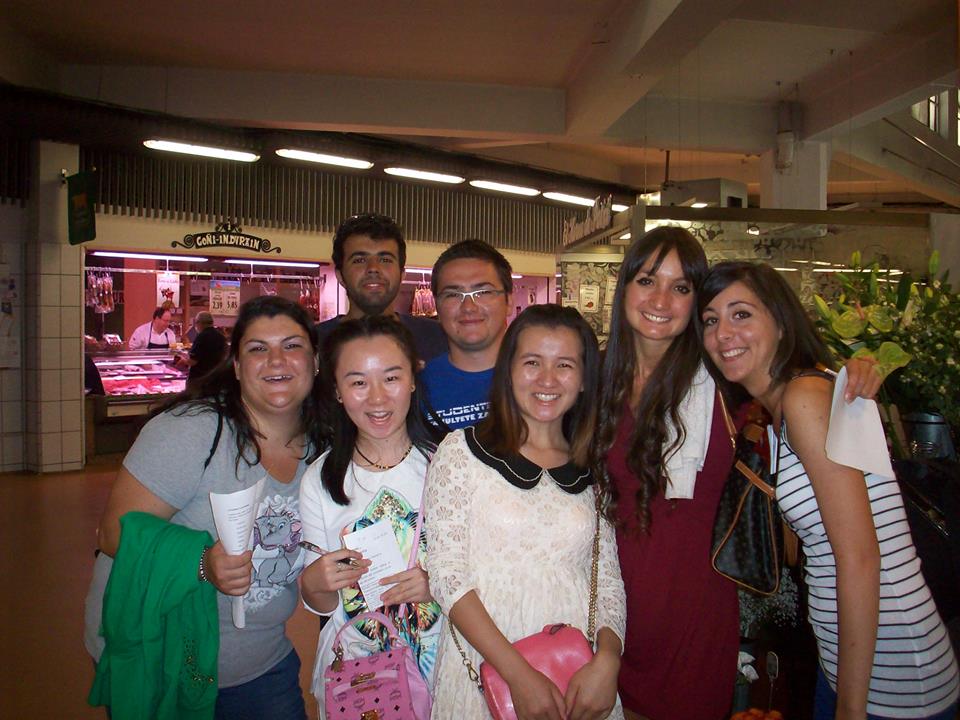 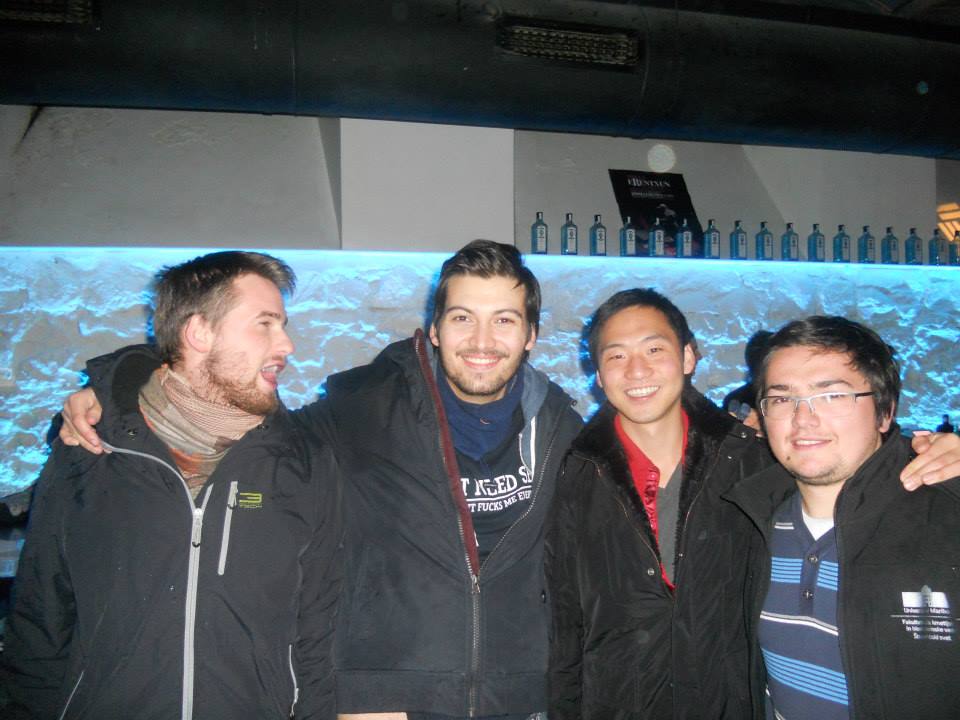 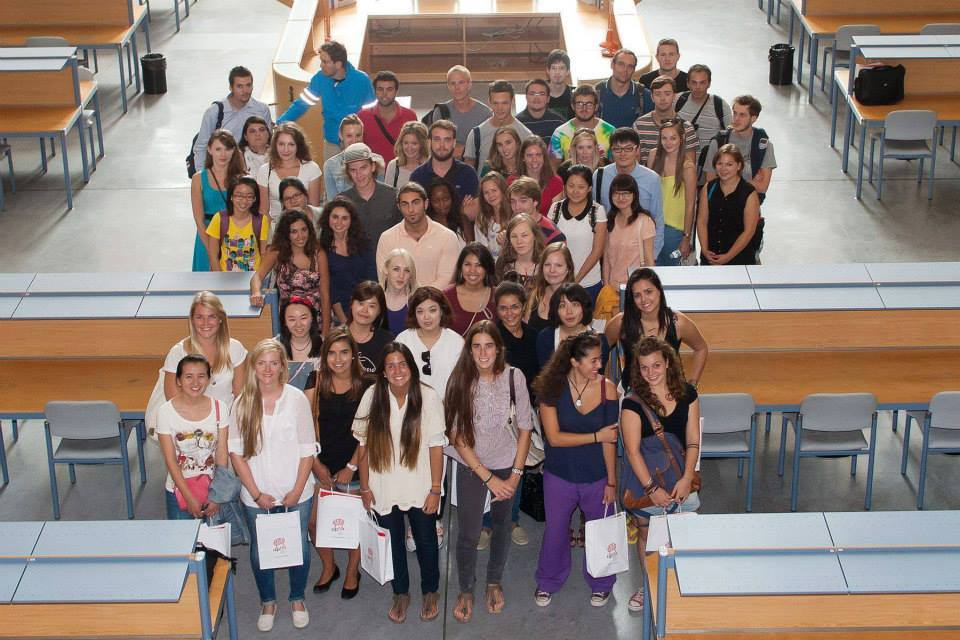 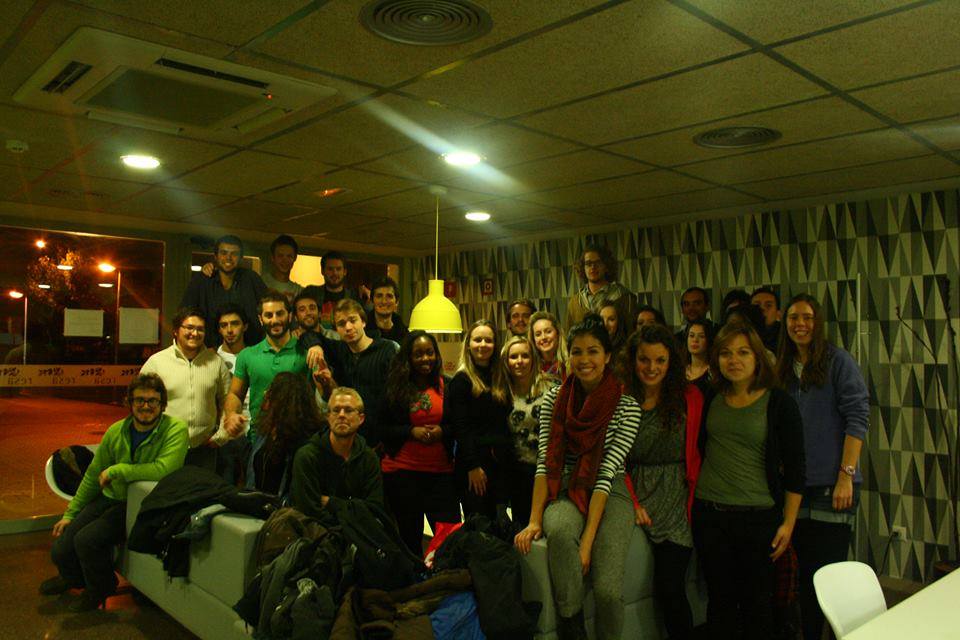 